Councillors on this Committee:EX OFFICIO Cllr D Donovan (Chair of Council), Cllr W Veck (Vice Chair of Council)Cllr K Gordon-Garrett (Chairman), Cllr M Campbell, Cllr P Davies, Cllr C Gallagher, Cllr I Sharkey, Cllr D Seabrook, Cllr S Studd29th May 2024Dear Committee Member,						            			You are summoned to a meeting of the PLANNING & HIGHWAYS COMMITTEE which will be held in the Anzac Room, Community House, Peacehaven on Tuesday 4th June 2024 at 7.30pm. 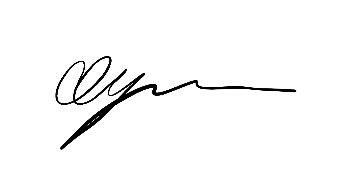 George DysonTown ClerkA G E N D A      PH1970 CHAIR ANNOUNCEMENTS      PH1971 PUBLIC QUESTIONS - There will be a 15-minute period whereby members of the public may ask questions on any relevant Planning & Highways matter.       PH1972 TO CONSIDER APOLOGIES FOR ABSENCE & SUBSTITUTIONS        PH1973 TO RECEIVE DECLARATIONS OF INTEREST FROM COMMITTEE MEMBERS         PH1974 TO ELECT A VICE CHAIR OF THIS COMMITTEE        PH1975 TO ADOPT THE MINUTES FROM THE 7TH MAY 2024        PH1976 TO NOTE AND REVIEW THE COMMITTEES BUDGETARY REPORT        PH1977 TO RECEIVE A VERBAL UPDATE FROM CLLR GALLAGHER CHAIR OF THE STEERING GROUP FOR THE NDP        PH1978 TO RECEIVE AN UPDATE ON AIR QUALITY MONITORING ZOOM MEETING.PH1979 TO PROPOSE SPECIFIC REQUIREMENTS FOR THE WILDFLOWER MEADOWS OF THE INLETS REPORT (IN REFERENCE TO PH1947 ON 7TH MAY 2024)PH1980 TO MERIDIAN MONUMENT AND AREA UPDATE	PH1981 TO AGREE TO THE RELOCATION OF THE A1 BOARD (WEST END)PH1982 TO DECIDE ON INSTALLATION OF BOLLARDS ON THE SOUTH COAST ROAD (CO OP)PH1983 TO INTRODUCE A NEW PLANNING & HIGHWAYS FORM AND AGREE TO IT BEING USED.15 	PH1984 TO RECEIVE UPDATES FROM TASK & FINISH GROUPS (TFGs): Public Safety GroupRights of wayGrass – cutting contract16 TO COMMENT on the following Planning applications as follows:-17 TO NOTE the following Planning decisionsPH1998 TO NOTE PLANNING & HIGHWAYS COMPLAINTS PH1999 TO REVIEW & UPDATE THE P&H ACTION PLAN AND AGREE ANY ACTIONS REQUIRED. PH2000 TO AGREE DATE FOR THE NEXT MEETING TUESDAY 2ND JULY 2024 GENERAL BUSINESSPH1985 LW/24/0329138 South Coast Road PeacehavenCase Officer James EmeryDeadline 07/06/24Change of use from retail space to form 2 bedroom self contained flathttps://padocs.lewes-eastbourne.gov.uk/planning/planning-documents?ref_no=LW/24/0329PH1986 LW/24/0287226 - 230 South Coast Road PeacehavenCase Officer James SmithDeadline 11.06.24Installation of 2no. internally illuminated fascia signs, 1no. internally illuminated projecting sign and lettering to centre of each windowhttps://padocs.lewes-eastbourne.gov.uk/planning/planning-documents?ref_no=LW/24/0287PH1987 LW/24/0328/CDLower Hoddern Farm Hoddern Farm Lane PeacehavenCase Officer James SmithTO NOTEDischarge of condition 31 (SuDS) relating to approval LW/17/0226https://padocs.lewes-eastbourne.gov.uk/planning/planning-documents?ref_no=LW/24/0328/CDPH1988 LW/24/035781 - 83 South Coast Road PeacehavenCase Officer James EmeryDeadline  11.6.24Demolition of 81-83 South Coast Road and construction of 4 storey mixed-use development with ground floor retail unit and 15 flats with associated parking & servicing (amendment to planning permission LW/20/0825)https://padocs.lewes-eastbourne.gov.uk/planning/planning-documents?ref_no=LW/24/0357PH1989 LW/24/03529 Searle Avenue PeacehavenCase Officer James SmithDeadline 11.6.24Conversion of detached garage into a dwelling with fenestration alterations, drop curb extension and associated landscapinghttps://padocs.lewes-eastbourne.gov.uk/planning/planning-documents?ref_no=LW/24/0352PH1990 LW/24/033130 Sunview Avenue PeacehavenCase Officer  Ella RigluthDeadline 12.6.24Demolition of existing bungalow and detached garage and construction of2no. semi-detached dwellings with car parkinghttps://padocs.lewes-eastbourne.gov.uk/planning/planning-documents?ref_no=LW/24/0331PH1991 LW/24/034625 Phyllis Avenue PeacehavenCase Officer James SmithDeadline 18.6.24Demolition of existing bungalow and detached garage and erection of 2no.3-bedroom detached bungalowshttps://padocs.lewes-eastbourne.gov.uk/planning/planning-documents?ref_no=LW/24/0346PH1992 LW/24/036921 Malines Avenue PeacehavenCase officer James EmeryDeadline 20.6.24Two storey front extension, single story first floor extension, ridge raising roof extension with fenestration alterationshttps://padocs.lewes-eastbourne.gov.uk/planning/planning-documents?ref_no=LW/24/0369PH1993 SDNP/24/01263/FULPlot 44 , Links Avenue, PeacehavenCase Officer Chris WrightDeadline 19.6.24Change of use to class B8 for open air storage, level land and lay hardcore along with the installation of gate to gap entrancewww.southdowns.gov.uk.If emailing your response please send it to Customerfirst@lewes-eastbourne.gov.ukPH1994 LW/24/020927 Coney Furlong PeacehavenSingle storey 4m rear extension, single storey side extension (detached bungalow – Class A ) and dormer to loft conversion (Class B)Lewes DC Grants permission Peacehaven’s Planning & Highways Committee supported this applicationPH1995 LW/24/0208244 South Coast Road PeacehavenInstallation of 1no. internally illuminated sign, replacement of 3no. fascia, 1no. logo, 2no. manifestation safety markings to glass and 1no. statutory signLewes DC Grants permission Peacehaven’s Planning & Highways Committee supported this applicationPH1996 LW/24/012851 South Coast Road PeacehavenRoof extension to create gable end, extension to existing rear dormer, removal of side porch and alterations to existing fenestration at front elevationLewes DC Grants permission Peacehaven’s Planning & Highways Committee supported this applicationPH1997 LW/23/0395 1 Bramber Avenue PeacehavenChange of use and redevelopment of 1 Bramber Avenue, Peacehaven, from an unused nursing home (Use Class C2) to provide 7 No. residential units (Use Class C3) and 7 No. parking spaces to rear. AMENDED DESCRIPTIONLewes DC Grants permission Peacehaven’s Planning & Highways Committee supported this application